NPN Bipolar Transistor De EnergíaFET Transistor De Energía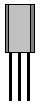 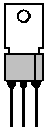 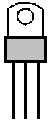 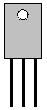 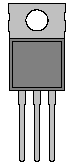 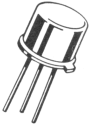 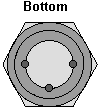 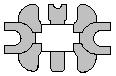 1 2 3
A-92L1 2 3
A-2021 2 3
A-202N1 2 3
A-1261 2 3
A-2201 2 3
A-391 2 3
A-60
T-31ETransistorPotenciaGananciaVoltajeFrecuenciaModoCasoPin 1232N337510W5dB28V400MHzFM / AM / SSBA-602N35532,5 W10dB28V175MHzFM / AMA-39CBE2N363220W7dB28V175MHzFMA-602N38665W10dB28V400MHzGANAR -receptorA-39CBE2N39244W6dB13,6 V175MHzGANAR -receptorA-392N44272W10dB12V175MHzGANAR -receptorA-392N51081W5dB24V1200MHzGANAR -receptorA-392N51093,5 W11dB15V200MHzGANAR -receptorA-392N54213W9dB13,5 V175MHzGANAR -receptorA-392N59132W7dB12.5V175MHzGANAR -receptorA-392N59431W8dB15V400MHzFMA-392SC7300,8 W10dB13,5 V175MHzFMA-39CBE2SC109610W60MHzFMA-2202SC117310W100MHzFM / AM / SSBA-2202SC130616W30MHzFM / AM / SSBA-220BCE2SC130716W12dB12V30MHzFM / AM / SSBA-220BCE2SC15905W10dB12.5V136-174MHzFMA-220BEC2SC159114W7,5 dB12.5V136-174MHzFMA-220BEC2SC16785W30MHzGANAR -receptorA-220BCE2SC17288W80MHzGANAR -receptorA-202EBC2SC172914W10dB13,5 V175MHzFMT-31E2SC190910W14,5 dB13,5 V50MHzFM / AM / SSBA-220BCE2SC194413W11,1 dB12V30MHzGANAR -receptorA-220BCE2SC194516W14,5 dB12V30MHzFM / AM / SSBA-220BEC opcional- 22SC194625W6,7 dB13,5 V175MHzFMT-31E2SC1946A30W10dB13,5 V175MHzFMT-31E2SC19473W10dB13,5 V175MHzFMA-39CBE2SC19571,8 W17 dB12V30MHzGANAR -receptorA-126BCE2SC19663W7,8 dB13,5 V470MHzFMT-31E2SC19677W6,7 dB13,5 V470MHzFMT-31E2SC196814W3,7 dB13,5 V470MHzFMT-31E2SC1968A14W5,4 dB13,5 V470MHzFMT-31E2SC196918W12dB12V30MHzFM / AM / SSBA-220BCE2SC19701,5 W10dB13,5 V175MHzGANAR -receptorA-220BEC2SC19717W10dB13,5 V175MHzGANAR -receptorA-220BEC2SC197214W10dB13,5 V175MHzGANAR -receptorA-220BEC2SC19731W50MHzGANAR -receptorA-92LBCE2SC197413W10dB13,5 V30MHzGANAR -receptorA-220BCE2SC19754W10dB13,5 V30MHzGANAR -receptorA-220BCE2SC20281,8 W30MHzGANAR -receptorA-126BCE2SC20296W30MHzGANAR -receptorA-220BCE2SC2036A1,4 WGANAR -receptorA-202BCE2SC205010W12dB13,5 V30MHzFM / AM / SSBA-220BCE2SC20530,2 W15,7 dB12V175MHzFM / AMA-92LBCE2SC20550,25 W15,3 dB12V175MHzFM / AMA-92LBCE2SC20561,5 W9dB12V175MHzFMA-39CBE2SC20754W13,5 V27MHzGANAR -receptorA-220BCE2SC20784W13dB12V100MHzFM / AMA-220BCE2SC20860,45 W13dB12V175MHzFM / AMA-92LBCE2SC20924W13dB12V100MHzFM / AM / SSBA-220BCE2SC209415W8,8 dB13,5 V175MHzFM / AM / SSBT-31E2SC21666W13,8 dB12V30MHzFM / AM / SSBA-220BCE lincoln2SC220716WGANAR -receptorA-220BCE2SC22376W13,8 dB13,5 V175MHzFMT-31E2SC231218,5 W27MHzFM / AM / SSBA-220BCE2SC23141,8 W17 dB12V180MHzFM / AMA-126BCE2SC250913W14dB30MHzGANAR -receptorA-220BCE2SC252760WGANAR -receptorA-2202SC25380,6 W10dB12V175MHzFM / AMA-92LBCE2SC253914W14,5 dB13,5 V175MHzFMT-31E2SC266030W30MHzGANAR -receptorA-2202SC269523W1,9 dB13,5 V520MHzFMT-31E2SC30016W13dB7.2175MHzFMT-31E2SC30171W11dB13,5 V175MHzFMA-39CBE2SC30183W13dB7.2175MHzFMT-31E2SC30203W10dB12.5V520MHzFMT-31E2SC30217W7,7 dB12.5V520MHzFMT-31E2SC302218W4,8 dB12.5V520MHzFMT-31E2SC31032,8 W6,7 dB7.2520MHzFMT-31E2SC31046W4,8 dB7.2520MHzFMT-31E2SC313313W14dB12V1,5-30MHzFM / AM / SSBA-220BEC2SC329715W100MHzGANAR -receptorA-2202SC329920WGANAR -receptorA-2202SC36681W100MHzGANAR -receptor2SC380715W260MHzGANAR -receptorA-1262SC41374W400MHzGANAR -receptorA-1262SC4693FM / AMA-92LBCEKTC10061W100MHzFM / AMA-92LBCEKTC196916W12dB12V100MHzFM / AMA-220BCEKTC20784W11dB12V100MHzFM / AMA-220BCEMRF1615W13,5 dB12.5V225-500MHzFM / AMA-220BECMRF16215W13,5 dB12.5V225-500MHzFM / AMA-220BECMRF16325W12dB12.5V225-500MHzFM / AMA-220BECMRF2374W12dB18V175MHzGANAR -receptorA-39MRF2605W10dB12.5V136-174MHzFMA-220BECMRF26110W5,2 dB12.5V136-174MHzFMA-220BECMRF26214W7,5 dB12.5V136-174MHzFMA-220BECMRF26430W5,2 dB12.5V136-174MHzGANAR -receptorA-220BECMRF3408W13dB28V70MHzGANAR -receptorA-220BECMRF34224W11dB28V70MHzGANAR -receptorA-220BECMRF34460W6dB28V70MHzGANAR -receptorA-220MRF45480W12dB12.5V1,5-30MHzFM / AM / SSBMRF45560W13dB12.5V1,5-30MHzFM / AM / SSBMRF47512W10dB13,5 V1,5-30MHzFM / AM / SSBA-220BCEMRF4763W15dB13,5 V1,5-30MHzFM / AM / SSBA-220BCEMRF47740W15dB13,5 V1,5-30MHzFM / AM / SSBA-220BEC lincolnMRF47915W10dB13,5 V1,5-30MHzFM / AM / SSBA-220MRF48515W10dB28V1,5-30MHzGANAR -receptorA-220MRF48640W15dB28V1,5-30MHzGANAR -receptorA-220MRF49640W15dB13,5 V1,5-30MHzGANAR -receptorA-220MRF49760W10dB13,5 V27-50MHzGANAR -receptorA-220MRF5170,75 W10dB20V1000MHzGANAR -receptorA-39MRF6071.75 En11,5 dB16V175MHzGANAR -receptorA-39MRF6607W5,4 dB12.5V400-512MHzGANAR -receptorA-220MS122630W18dB28V30MHzFM / AM / SSBMS122720W15dB12.5V30MHzFM / AM / SSBTransistorPotenciaGananciaVoltajeFrecuenciaModoCasoPin 123MRF1345W14dB28V30-225MHzFM / AM / SSBMRF13615W16dB28V30-225MHzFM / AM / SSBMRF148A30W18dB50V2-225MHzFM / AM / SSBMRF171A45W19,5 dB28V30-225MHzFM / AM / SSBMRF17380W13dB28V30-225MHzFM / AM / SSBMRF174125W11,8 dB28V30-225MHzFM / AM / SSBMS130725WdB13,5 V30MHzFM / AM / SSBA-220GDS